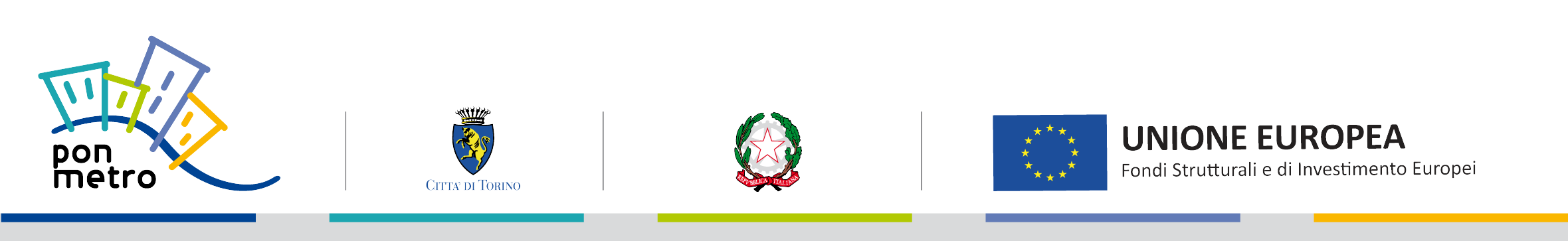 BANDO PUBBLICO PER L’ASSEGNAZIONE DI CONTRIBUTI PER LO SVILUPPO DI PROGETTI FINALIZZATI A MIGLIORARE E A SOSTENERE L’ECONOMIA URBANA NEL SETTORE DELLA CULTURA “PON METRO 2014-2020 REACT-EU. TO.6.2.1a”.
ALLEGATO 1 – DOMANDA DI PARTECIPAZIONEProgetto finanziato nell’ambito della risposta dell’Unione alla pandemia di COVID-19”Il sottoscrittoCognome ________________________________ Nome __________________________Nata/o a ______________________________ (___) il ___/___/_______Residente a _____________________ (___) in __________________________________Codice Fiscale _____________________________Recapiti telefonici __________________ - _____________________email __________________________________________________In qualità di rappresentante legale di __________________________________________ _______________________________________________________________________, in qualità di (spuntare soltanto una delle seguenti voci)⬜ soggetto partecipante in forma singola ⬜ soggetto partecipante in forma aggregata in qualità di capofila della costituenda ATSIn caso di candidatura in forma aggregata indicare la composizione del partenariato e i rispettivi ruoli nell’ambito della attività previste:consapevole delle sanzioni penali previste in caso di dichiarazioni non veritiere e di falsità negli atti di cui all’art. 76 del D.P.R. 28 dicembre 2000, n. 445 e della conseguente decadenza dei benefici di cui all’art. 75 del citato decreto,CHIEDEdi partecipare alla procedura di cui in oggetto con il progetto denominato ___________________.DICHIARA A TAL FINE ⬜ di essere a conoscenza dei contenuti del Bando e della normativa di riferimento e di accettarli incondizionatamente e integralmente;⬜ che l’ente rappresentato (spuntare soltanto una delle seguenti voci):        	⬜ è soggetto al versamento dell’imposta di bollo per Euro 16,00, di cui si allega quietanza del versamento avvenuto con modello F24 n. ------------- del -----------; ⬜ non è soggetto al versamento dell’imposta di bollo ai sensi _____________________________________________________________(specificare il riferimento legislativo fiscale di esenzione)A tal fine allega la seguente documentazione:scheda soggetto (allegato 2);scheda progetto (allegato 3);Budget (allegato 4);DA COMPILARE, CONVERTIRE IN PDF E SOTTOSCRIVERE CON FIRMA DIGITALE A CURA DEL LEGALE RAPPRESENTANTE DEL SOGGETTO PROPONENTE / CAPOFILA ENTEATTIVITÀ DA SVOLGERE - RUOLOCapofilaPartnerPartnerPartnerPartner